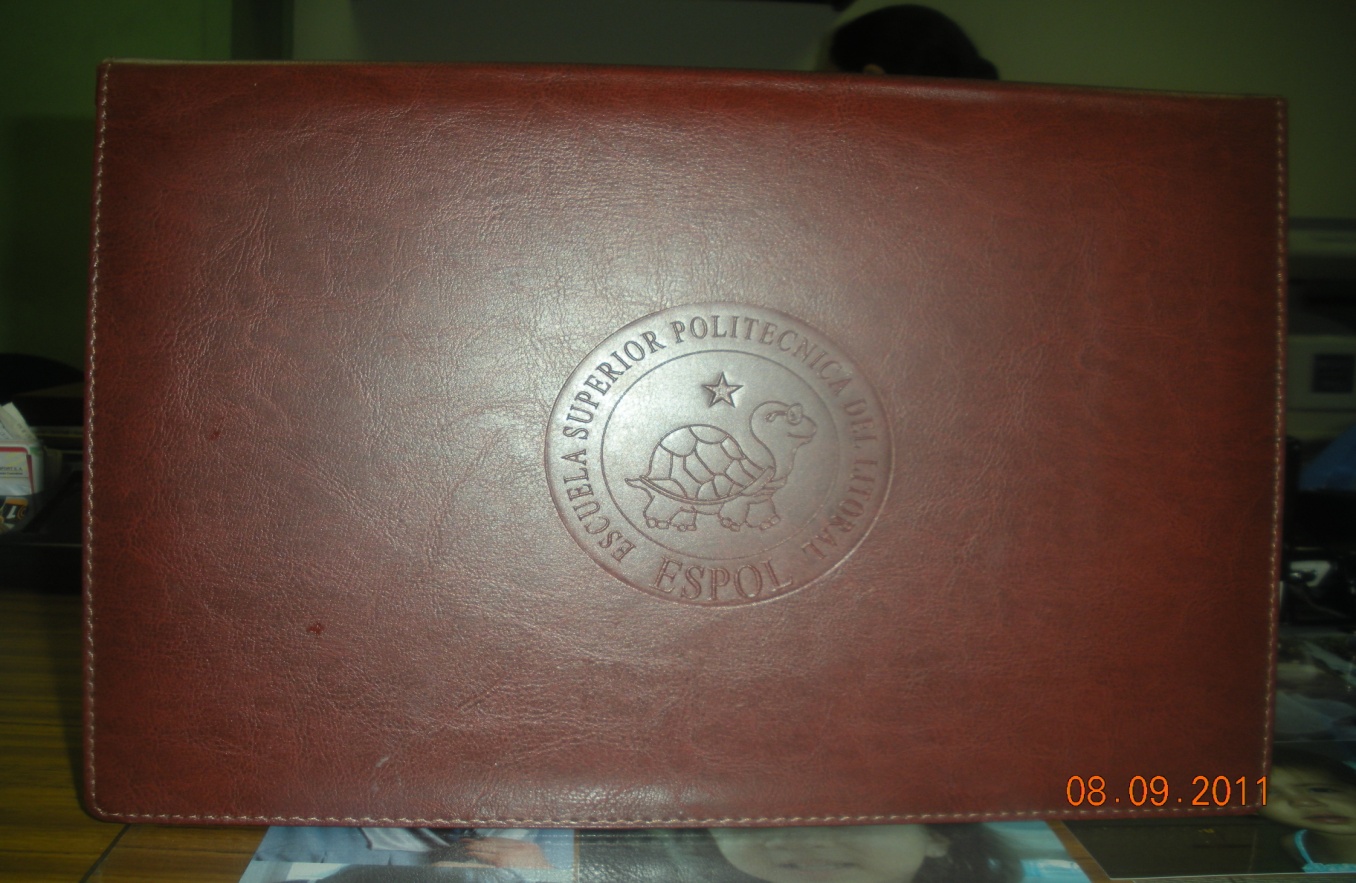 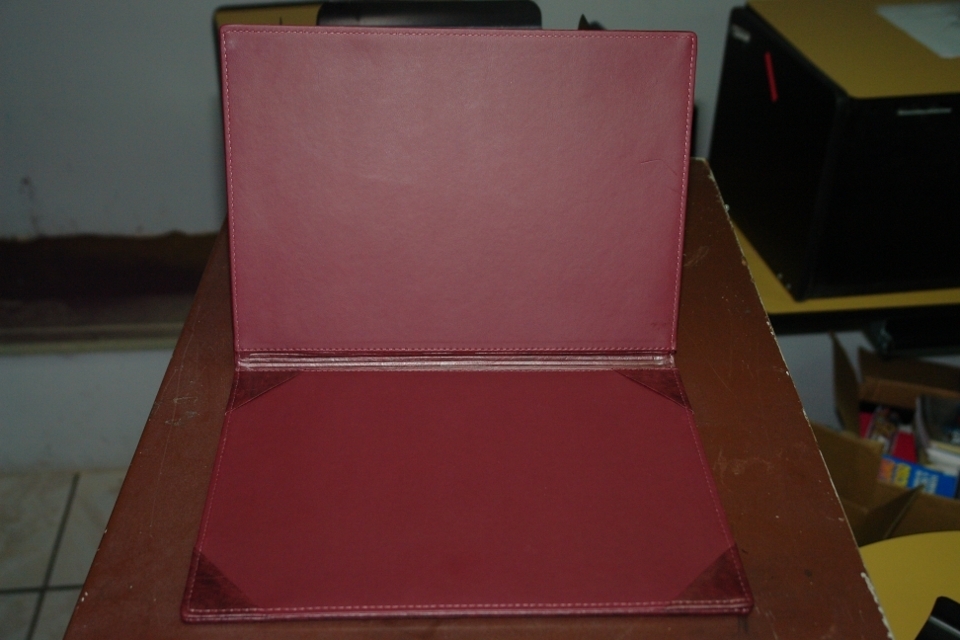 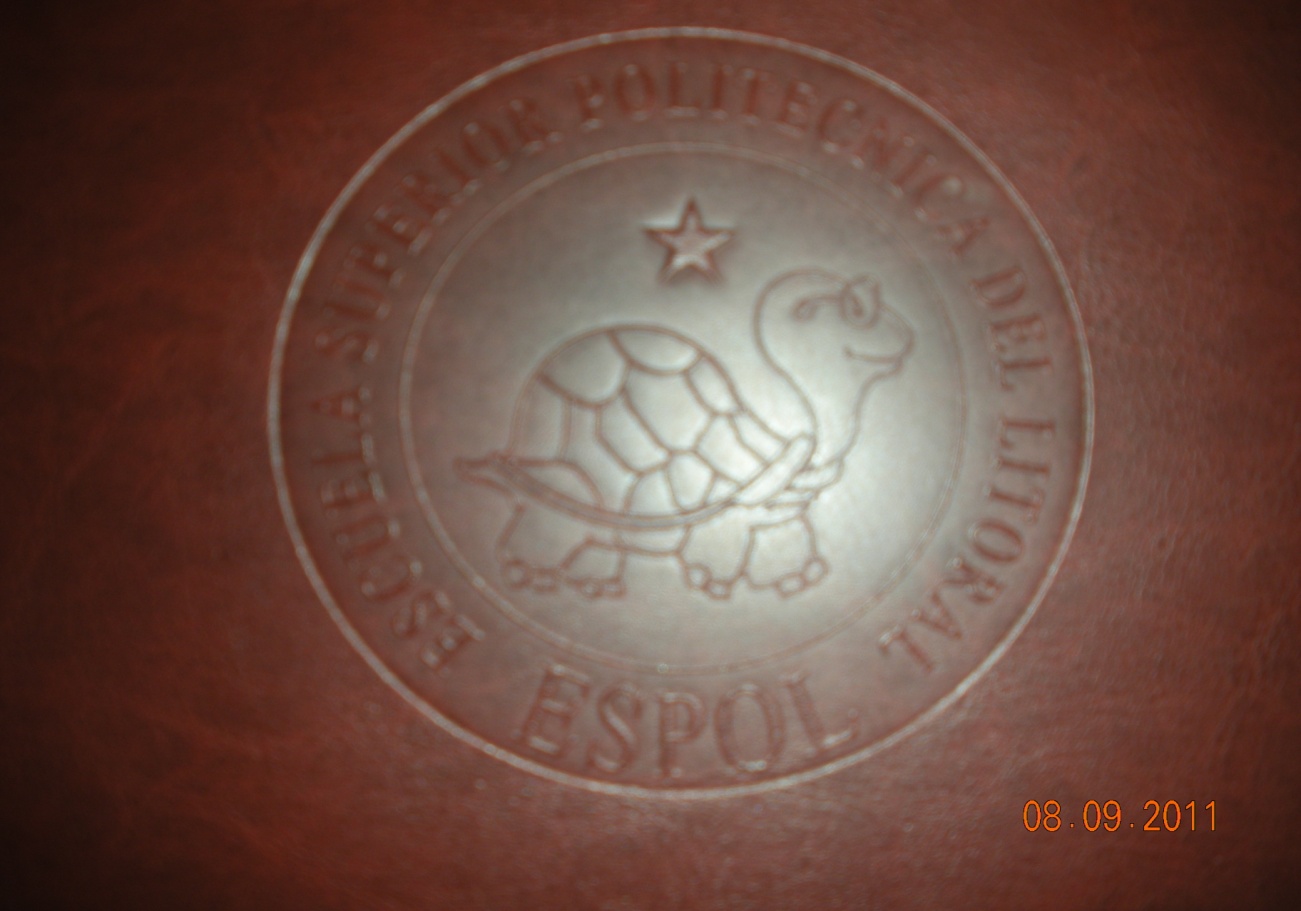 CANTIDADDESCRIPCION1500Porta Títulos Elaborados en material Poron Color: TerracotaMEDIDAS: 31,8 cm. X 23,8 cm. con cuatro esquinerosREFUERZO: Espuma de poliuretanoCARTON: No. 25 y 100 de alta densidadFORRO INTERIOR: Expandible popular COSTA 217770583HILO: COATS CADENA APTAN BY BORBOUR No. 60Grabación de logotipo en bajo relieve y grabación de lomoLos porta títulos deben tener grabados el logo de la instituciónObsérvese los 4 esquineros en el porta títulosObsérvese las costuras que deben tener al interior del porta títulos